第六单元 达标测试卷一 基础知识一、用“√”给加点的字选择正确的读音。（9分）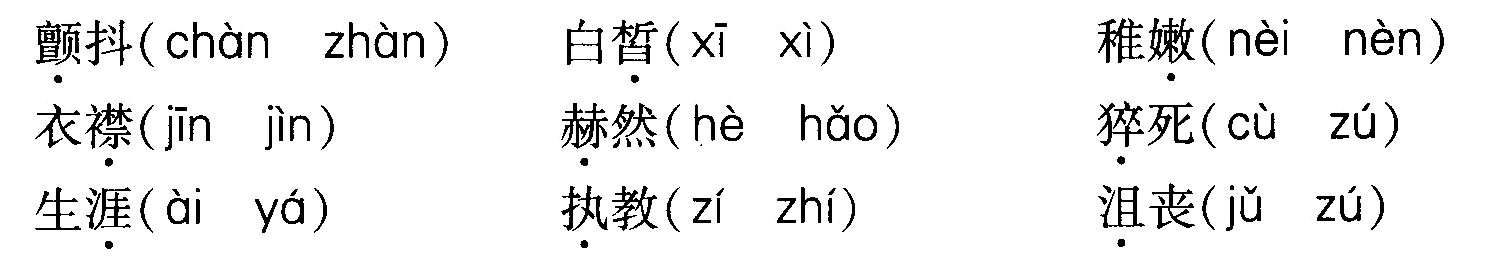 二、下列词语书写有错误的一项是（        ）。（5分）A.鼓励    贮藏     脸颊     呐喊B.优伤    操作     模仿     熏淘C.颤抖    憧憬     锻炼     滋养D.便捷    资源     告诫     骄傲三、把下列搭配合适的词语连起来。（8分）憧憬     信息锻炼     未来拓宽     身体传递     视野亲切地      歌唱尽情地      鼓励温柔地      移动慢慢地       摸头四、根据意思写词语。（5分）1.比喻所教的学生很多。（        ）2.急迫得不能等待。形容心情急切。（        ）3.心神极为不安。（        ）4.亲自到了那个境地。（        ）5.形容声音突然终止。（        ）五、写出下列句子所运用的修辞手法。（4分）1.既有一，何不能有二？（        ）2.六年的小学生活，眨眼间即将结束了。（        ）3.我在田老师门下受业四年，听到上千个故事，有如春雨点点入土。（        ）4.永远感谢我的老师，感谢母校的报栏，感谢挂在我生命之树上的红双圈。（        ）六、按要求填空。（7分）小学六年的生活一晃而过，真是                ，               （写两个表示时间易逝的成语）。我们即将升入中学了，我想以 “                      ”（填恰当的名言警句或谚语等）来告诫自己，使自己在今后的生活中珍惜时间，勤奋学习。在即将离别之际，我还想祝愿我的同学               ！祝愿我的老师               ！祝愿我的母校               ！（每个横线上填写一个表示祝福的四字词语，不能重复）七、下列语句排列顺序正确的一项是（        ）。（5分）①你才能真正懂得读书，学会读书。②读教科书，在基础知识和专业技能的学习中，当然是必需的。③所谓读书，不只是读教科书。④但是，只有超越了读教科书的阶段，把读书变成一种发自内心的、精神上的需求。⑤这是求知的阶梯，也是人生必不可少的一段路程。A.③②④①⑤       B.③①②④⑤       C.③②⑤④①      D.⑤③②④①二 阅读理解八、课内阅读。（9分）那时候的语文叫国文，田老师每讲一课，都要编一个引人入胜的故事，一、二、三、四年级的课文，都是如此。我在田老师门下受业四年，听到上千个故事，有如春雨点点入地。从事文学创作，需要丰富的想象力。在这方面田老师培育了我，给我开了窍。我回家乡去，在村边、河畔、提坡，遇到田老师拄杖散步，仍然像四十年前的一年级小学生那样，恭恭敬敬地向他行礼。谈起往事，我深深感谢他在我那幼小的心田上，播下文学的种子。老人摇摇头，说：“这不过是无心插柳柳成荫啊！”十年树木，百年树人；插柳之恩，终生难忘。1.“一、二、三、四年级的课文，都是如此”中的“如此”指什么？（2分）2.写出“无心插柳柳成荫”的前一句。（2分）3.田老师所说的“不过是无心插柳”对作者而言指什么？（3分）4.结合全文，说说最后一段的作用。（2分）九、课外阅读。（18分）那一瞬 “哪位同学能概括一下本文的中心？”临下课时，老师提了这样一个问题。接着就是一片沉默，大概所有的同学都在思考吧。两分钟过去了，我已组织好语言，悄悄抬起头看了周围一眼，真齐呀——同学们一律趴在桌上，低着头。我赶忙也埋下头。“想好了吗？”——老师要提问。我多么希望老师叫我啊，可我却没有勇气举手，我默默地等待着老师，心里轻轻呼唤着：“老师，我会！老师，叫我吧！”然而头却还深深藏在那片整齐的方阵里。教室里出奇的安静，老师突然笑了：“别这么紧张嘛，我又不会吃了你们。来，把头抬起来，你们不觉得憋闷吗？”我跟着大家把头抬起来，心里一直呼唤着老师，可老师却听不见。老师也在等。又一分钟过去了，教室里仍然那么安静，老师决定“点将”了。我盼望着老师“垂青”，却又害怕她问我。她还在寻找，目光从我身上溜过去了，我的心一下凉了半截。突然，她好像发现了什么——她的目光居然又回到我身上，我们的目光相遇了，我用眼神告诉她：“老师，我会。”她似乎看懂了我的“话”，先冲我微微一笑，像是鼓励，给了我一点信心，然后点到我的名字。我觉得一切进行得那么缓慢，而事实上一切又是那么快，只那一瞬，那一瞬我紧张、兴奋到了极点。我站起来，把早已组织好的语言重复了一遍，声音那么响亮，答得那么流利，我简直不知道自己都说了些什么，又是怎样坐下的。我只觉得心在跳，剧烈地跳。我的回答其实并未让大家多么吃惊，同学们那么平静，然而我心里却像有什么在翻动着。我甚至想和同桌握握手，让他分享一下我的快乐……这就是我——一个中等生回答问题时的瞬间感受，虽然平凡，可是，我认为这里包含着最伟大的东西，那就是老师的目光与我的目光相遇的那一瞬。那一瞬里包含着老师给我的信心，那一瞬让我冲出紧张的束缚，那一瞬我证明了自己。人生道路上有太多太多这样的一瞬。千百个这样的一瞬汇集成我的自信，千百个这样的一瞬编织成我未来的梦，千百个这样的一瞬铺平我生活的大道！1.“一瞬”的意思是。和它意思相近的词语还有           、          。（3分）2.用“        ”画出一句描写“我”心理活动的句子。（2分）3.你认为“我”为什么会回答老师提出的问题却没有举手？（4分）4.说说你对文中画“        ”句子的理解。（4分）5.题目“那一瞬”指的是什么？下列分析不正确的一项是（        ）。（3分）A.“那一瞬”指的是老师的目光与“我”的目光相遇的那一瞬B.“那一瞬”包含着老师对我的信心C.“那一瞬”指“我”回答完问题想和同桌握握手的那一瞬D.“那一瞬”让我冲出紧张的束缚，让我证明了自己6.老师是我们成长路上的引路人。请你用一句古诗赞美一下自己的老师。（2分）三 习作（30分）六年的小学生活即将结束，临别之际，你想对学校的领导、老师说些什么？请以书信的形式把自己想说的话写出来吧。注意写信的格式和要求。四 附件题◆将古人与其雅号对号入座。（10分）杜甫       王羲之      吴道子        苏轼         司马迁1.诗圣—（        ）2.书圣—（        ）3.词圣—（        ）4.画圣—（        ）5.史圣—（        ）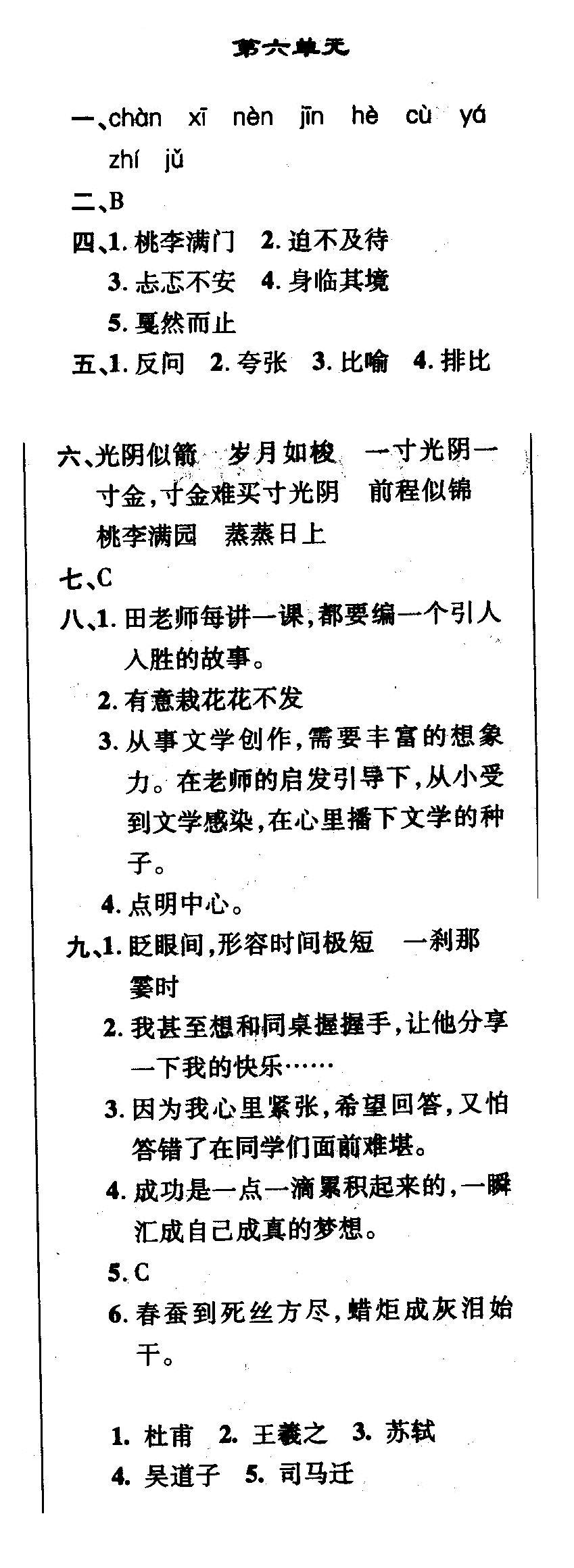 